Развитие и обогащение лексики у детей дошкольного возраста.Проблемы и задачи развития речи детей дошкольного возраста были актуальны всегда. Во все времена развитию речи детей уделялось большое внимание. Значение речи  в становлении личности ребёнка настолько велико, что задачи по её формированию занимают особое место в воспитании.Слово вводит ребёнка в мир людей, помогает понять его и освоиться в нём, помогает осознать себя как индивидуальность и стать активным участником в жизни общества. Слово является основным средством коммуникации и формой самовыражения малыша. Оно служит средством регуляции его поведения. С помощью слова ребёнок познаёт природное и предметное окружение.В дошкольном возрасте ребенок должен овладеть таким словарем, который позволил бы ему общаться со сверстниками и взрослыми, успешно обучаться в школе, понимать литературу, телевизионные и радиопередачи, поэтому дошкольная педагогика рассматривает развитие словаря у детей как одну из важных задач развития речи.Словарь – это лексический состав речи, которым пользуется человек. Словарь делят  на активный и пассивный. Объем активного словаря у любого человека меньше объема пассивного.Развитие словарного запаса при нормальном развитии ребёнка приводится в таблице:Количественный рост словарного запаса по ШтернуИз данных таблицы видно, что у детей дошкольного возраста развитие словарного запаса происходит особенно быстро, как ни в каком другом возрасте.Особенность словаря дошкольника — это значительно меньший его объем по сравнению со словарем взрослого, так как объем накопленных сведений об окружающем значительно уступает объему знаний взрослого человека.Для развития словарного запаса важно постоянное общение взрослых с ребенком. Объем и качество (точность, образность) словаря дошкольника зависят от того, насколько полноценным является его общение. Поэтому родителям  необходимо знакомить ребенка с новыми предметами, явлениями, их названиями. Важно беседовать с дошкольником, задавать вопросы, создавать ситуации, в которых раскроются вероятные недочеты понимания и употребления слов ребенком. Активный образ жизни семьи предоставляет благодатный материал для расширения словаря: экскурсии в театр, цирк, зоопарк и др.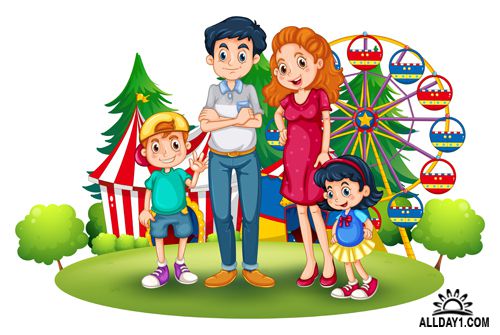 От 1 до 1,5 лет  в 2 годав 3 годав 4 годав 5 лет      100 слов 300-400 слов1000 – 1100 слов1600 слов2200 слов